ESCUELA SUPERIOR POLITÉCNICA DEL LITORALFACULTAD DE INGENIERÍA EN ELECTRICIDAD Y COMPUTACIÓNLABORATORIO DE ELECTRÓNICA “B”  EXAMENTÉRMINO II								    AÑO  2010 – 2011NOMBRE                                                                                 	PARALELOPROBLEMA # 1  (6 puntos)Marque la respuesta correcta de las siguientes proposiciones:En el  siguiente circuito de prueba se está midiendo la rapidez de cambio de varios OPAMPs.  Se ha completado la tabla que se adjunta, en donde cada fila corresponde a mediciones de Voltaje de salida y tiempos(Cada fila es un OPAMP distinto).  Elija entre las múltiples alternativas al OPAMP más rápido.  Considere Vcc=15V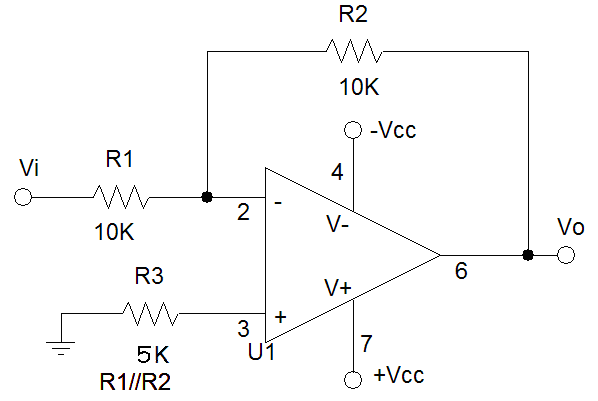 Para el siguiente circuito se obtiene una medición en la salida Vo1 ó Vo2.  Indique el valor resultado correcto.  Considere Vcc=15V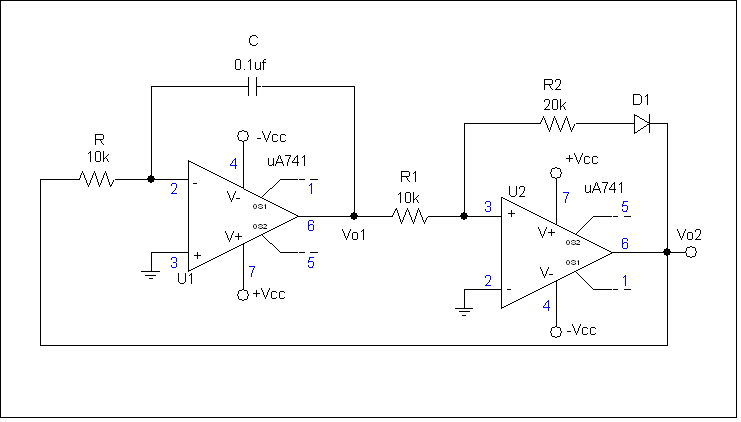 fo = 2KHz.fo = 4KHz.fo = 8KHz.To = 1msTo = 2ms Conteste VERDADERO O FALSO (agregue una X  en la casilla de su elección):PROBLEMA # 2  (7 puntos)Para el siguiente circuito grafique  Vo1(t) y Vo2(t) en un intervalo de un ciclo de Em.  Realice los gráficos con magnitudes de voltajes y tiempo.Datos:Em = 5 Sen (2 π 1000 t) [V]                  	Ec = 5 Sen (2 π 30000 t) [V]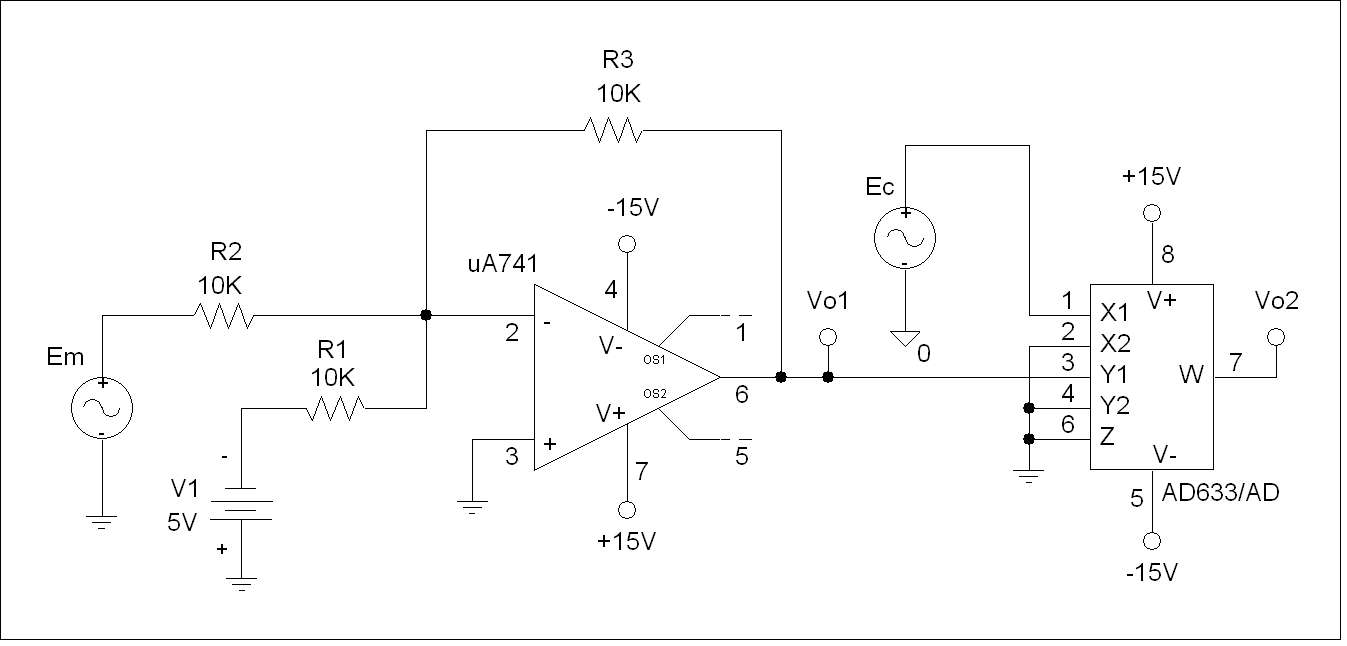 PROBLEMA # 3  (7 puntos)Diseñe el circuito que cumpla con la siguiente función de transferencia:Puede utilizar Amplificadores operacionales, resistores, diodos, transistores, capacitores y una fuente dual de ±15V.Guayaquil, 7 de Febrero de 2011.  Duración:  2 horas.Elaborado por:  MSc. Sara Ríos.AlternativaV1(V)V2(V)t1(us)t2(us)a1052010b1050,20,1c1000,20,1d1002010e10021Proposición:VFEl regulador LM317 puede regular y entregar voltajes positivos y negativosEl amplificador diferenciador inversor, a altas frecuencias se comporta como un amplificador inversorEl amplificador de instrumentación presenta un elevado CMRR y alta impedancia de entradaEl integrado AD633/AD se lo utiliza para modulación en amplitud de señales únicamente sinusoidalesEn un oscilador sinusoidal con amplificador operacional se tiene que si α*β=1 oscila; α*β<1 atenúa la señal y no oscila; α*β>1 satura al amplificador y genera una onda cuadrada.El filtro Notch está compuesto por un filtro pasa banda y un sumador no inversor